附件2：犍为县乡村财会金融服务中心笔试报名操作流程1、扫下方二维码关注公众号：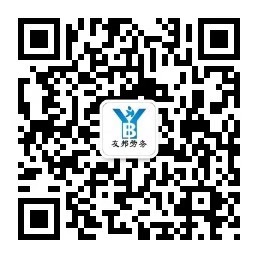 2、点击右下方招聘报名，会弹出一个二维码报名表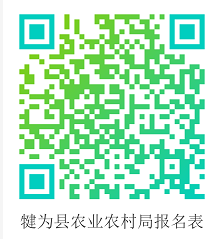 扫弹出的二维码填表报名。如有疑问可以电话联系工作人员：15182263343何女士  18244355577张女士